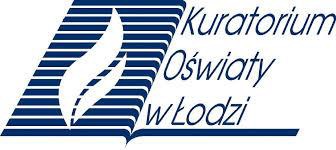 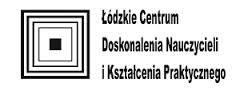 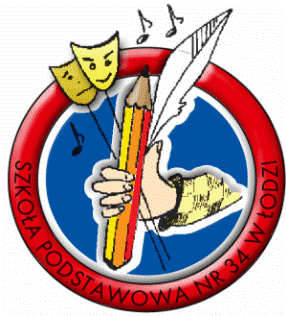 VI  MAŁA  OLIMPIADA  JĘZYKA  POLSKIEGOWSZYSTKIE ZWIERZAKI MAŁE I DUŻE….I  ETAPZADANIA  KONKURSOWE  NA  ELIMINACJE  SZKOLNEINFORMACJA  DLA  UCZNIADrogi Uczestniku VI MAŁEJ  OLIMPIADY  JĘZYKA  POLSKIEGO,  
przed Tobą zadania konkursowe, na rozwiązanie których masz75 minut. 
Przeczytaj uważnie wszystkie teksty i wykonaj polecenia.Powodzenia!  Tekst 1 – do zadań 1- 11.Po chwili na plac wbiegli ludzie w kolorowych strojach. Jedenastu, w zielonych koszulkach, ustawiło się po lewej stronie, a ci w niebieskich- po prawej. Następnie na pole wszedł pan ze smutną miną w czarnym stroju i położył na środku placu białą, dużą kulę. Usiłowałem zrozumieć, o co tym facetom chodzi, ale to wszystko było zbyt skomplikowane.	Nagle ten w czerni gwizdnął i wszyscy zaczęli strasznie szybko biegać i kopać kulę. Nawet mi się to spodobało, lubię takie gonitwy. Właściwie to… chętnie bym się przyłączył. Henryk chyba wyczuł moje emocje, bo złapał mnie mocno za obrożę […]	Głowiłem się, o co w tym wszystkim chodzi.[…] Olśniło mnie! Kula jest czymś w rodzaju kości. Bardzo się ożywiłem. Ja też chcę mieć kość!	Z niepokojem zauważyłem, że kość wleciała do jednej z siatek, stojących na boisku. Ludzie siedzący w ławkach wstali i zaczęli gwizdać, wrzeszczeć i machać rękami. Bardzo dziwaczne zachowanie. […] Zebrałem się w sobie i […] błyskawicznie znalazłem się na środku placu. Radośnie galopując, ruszyłem za kością. Uwielbiam takie zabawy! Nie wiem dlaczego, na placu zrobiło się straszne zamieszanie – wszyscy biegali w różnych kierunkach i machali rękami. 	Jestem naprawdę dobry w gonitwach, więc zdobycie kości nie było trudne. Była co prawda za duża, żeby wziąć ją do pyska, i raczej niejadalna, ale za to moja!Katarzyna Terechowich, Wojciech Cesarz „Pamiętnik grzecznego psa”, Wydawnictwo Literatura, Łódź 2015 s.21-22.O wydarzeniach w powyższym tekście opowiadanieduży piesek. 							c) Henryk.podmiot liryczny. 						d) spory, silny pies.Narrator opisuje sportowe zmaganiapiłkarzy ręcznych						c) piłkarzy nożnychkoni wyścigowych					d) pływakówNarrator  był sam 							c) z grupą przyjaciółz Henrykiem						d) ze smutnym panem w czerniZawodnicy na boisku ubrani byli w koszulkiżółte i czarne 						c) zielone i czarne niebieskie i zielone					d) granatowe i zielone Wypowiedzenie Następnie na pole wszedł pan ze smutną miną w czarnym stroju i położył na środku placu białą, dużą kulę.  jest zdaniem: pojedynczym rozwiniętym					c) złożonym podrzędniepojedynczym nierozwiniętym				d) złożonym współrzędnieNarysuj wykres zdania z ćwiczenia 5.Przysłówek „strasznie” składa się z8 głosek 							c) 7 głosek10 liter							d) 3 sylabPowyższy tekst ma charakter:listu							c) dziennikapamiętnika						d) reportażuNazwij części mowy w zdaniu Nagle ten w czerni gwizdnął i wszyscy zaczęli strasznie szybko biegać i kopać kulę. Określ formy fleksyjne wszystkich rzeczowników, przymiotników i czasowników. Nagle-………………………………………………………………………………………………ten-………………………………………………………………..…………………………………w-…………………………………………………………….……………………………………czerni-………………………………………………………………………………………………gwizdnął-……………………………………………………………………………………………i-……………………………………………………………………….……………………………wszyscy-………………………………………………………………………………………………zaczęli-………………………………………………………………….……………………………strasznie-………………………………………………………………………………………………szybko-…………………………………………………………………..……………………………biegać-…………………………………………………………………………………………………kopać-…………………………………………………………………………………………………kulę-…………………………………………………………………………………………………Zapisz wyróżnione wyrazy pisanymi literami, pamiętając o wielkich i małych literach. UWAGA! Tam, gdzie to konieczne, wstaw cudzysłów .Każdy miłośnik ZWIERZĄT…………………… musi zaznajomić się ze zwyczajami i wymaganiami swoich PUPILI……………………. W poszukiwaniu informacji można sięgnąć do fachowej prasy. Na rynku wydawniczym znajdują się chociażby takie czasopisma jak MÓJ PIES……………………………………….. , PRZYJACIEL PIES…………………………….lub KOT………….. Jeśli chcemy poznać bliżej świat przyrody, zdobyć nieco ogólnych informacji warto zajrzeć także do kilku mądrych książek, chociażby do MAŁEJ  ENCYKLOPEDII  ZWIERZĄT……………… …………………………..…. lub do  ATLASU  PRZYRODNICZEGO………………………… . Jeżeli zaś chcemy przy okazji czytania o zwierzętach nieco się rozerwać , można przeczytać fantastyczna książkę ADAMA WAJRAKA   KUNA ZA KALORYFEREM ……………………………………………………………………………………………………. 
albo zajrzeć do ZWIERZAKÓW ŚWIATA  MARTYNY WOJCIECHOWSKIEJ …………………………………………………………………………………………………….Wyobraź sobie, że siedziałeś na trybunach i oglądałeś te niezwykłe zmagania o „białą, okrągłą kość”. Napisz do kolegi krótki (4-5 zdań)  mail, w którym opowiesz, co się wydarzyło. Pamiętaj o zaadresowaniu swojego maila.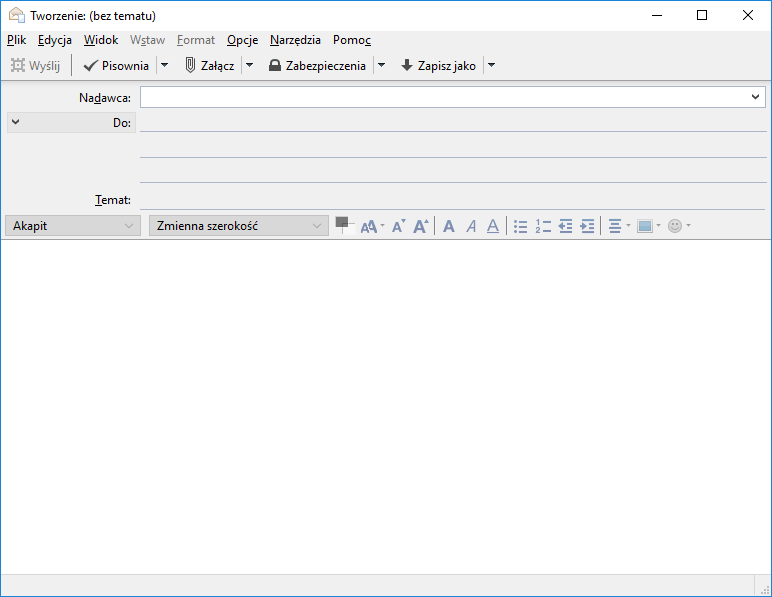 Tekst 2 – do zadań 12- 21.Jan Brzechwa Psie smutki - 

Na brzegu błękitnej rzeczki
Mieszkają małe smuteczki.

Ten pierwszy jest z tego powodu,
Że nie wolno wchodzić do ogrodu,
Drugi - że woda nie chce być sucha,
Trzeci - że mucha wleciała do ucha,
A jeszcze, że kot musi drapać,
Że kura nie daje się złapać,
Że nie można gryźć w nogę sąsiada
I że z nieba kiełbasa nie spada,
A ostatni smuteczek jest o to,
Że człowiek jedzie, a pies musi biec piechotą.

Lecz wystarczy pieskowi dać mleczko
I już nie ma smuteczków nad rzeczką.Wypisz z wiersza J.Brzechwy trzy zdrobnienia ………………………………………………………………………………………………….Jaką funkcję pełnią zdrobnienia w wierszu?……………………………………………………………………………………………………………………………………………………………………………………………………………………………………………………………………………………………………………………………….Kto jest podmiotem lirycznym w wierszu?Jan Brzechwa						c) piesnie wiadomo kto						d) sąsiadWypisz z wiersza dwie pary rymujących się wyrazów.……………………………………………………………………………………………………..W utworze J. Brzechwy występują rymyparzyste						c) okalającekrzyżowe						d) białeWyrazy: smuteczek, smutek, smutny, zasmucić tosynonimy							c) wyrazy pokrewneantonimy							d) epitetySmuteczki czasem pojawiają się w życiu ucznia np. z powodu ortografii  Uzasadnij pisownię wyróżnionych głosek w wyrazach z wiersza.suCHa –……………………………………………………………………………..tRZeci - …………………………………………………………………..…………gryŹć - ………………………………………………………………………………bRZegU - ……………………………………………………………………………             ……………………………………………………………………………Pieskowi z wiersza smutno, bo otaczają go liczne zakazy. Wyszukaj w tekście trzy rzeczy niedozwolone dla psa i zapisz je w postaci zdań rozkazujących.……………………………………………………………………………………………………………………………………………………………………………………………………………………………………………………………………………………………………………………………………………………..Nie tylko zwierzętom jest czasem smutno. Kiedy zaginie nasz ulubieniec, w domu rozgrywa się prawdziwa tragedia. Napisz ogłoszenie o zaginionym kocie. Pamiętaj o wszystkich koniecznych elementach tej formy wypowiedzi.…………………………………………………………………………………………………………………………………………………………………………………………………………………………………………………………………………………………………………………………………………………..……………………………………………………………………………………………………………………………………………………………………………………………………………………………………………………………………………………………………………………………………………………………21. Uzupełnij podane niżej związki frazeologiczne / powiedzenia/przysłowia nazwą konkretnego  zwierzęcia w odpowiedniej formiepogoda pod zdechłym…………………… żyć jak pies z…………………………..dumny jak……………………………… nie kupuj………………………w workulepszy………………w garści niż ………………………….na dachuboża……………………………….. ……………..salonowy ……………….książkowy czuć ………………….w brzuchuTekst 3 – do zadań 22- 34.Czy zwierzęta myślą? Na to pytanie naukowcy szukają odpowiedzi od lat i choć pewności wciąż nie mamy, to wiele wskazuje na to, że tak.Przyjętą przez badaczy miarą zdolności zwierząt do myślenia i oceny ich inteligencji jest to, jak radzą sobie one w labiryntach, jak rozwiązują podsuwane im zagadki oraz czy mają świadomość „własnego ja”. Tę ostatnią cechą sprawdza się za pomocą tzw. testu czerwonej plamki. Uśpionemu zwierzęciu rysuje się na czole lub szyi czerwoną plamkę, a następnie stawia przed nim lustro. Jeśli po przebudzeniu i ujrzeniu własnego odbicia zwierzę wyciera plamkę z czoła, oznacza to, że ma świadomość samego siebie. Jeżeli próbuje wytrzeć plamkę z odbicia, to znaczy, że tej świadomości nie ma. Za pomocą takiego eksperymentu świadomość „własnego ja” stwierdzono u goryli, orangutanów, szympansów, bonobo, słoni, psów, delfinów butlonosych, orek, świń oraz srok. Inną oznaką inteligencji u zwierząt jest zdolność do oszukiwania. Z pewnością mają ją szympansy i rezusy, a także wilki. Kiedy złożona z kilkunastu osobników wataha wilków przemieszcza się, wszystkie idą za przewodnikiem stada, stawiając łapy dokładnie na jego śladach. Dla obserwatora wygląda to tak, jakby tropy zostawił po sobie tylko jeden drapieżnik. Słonie może nie oszukują, za to potrafią współczuć, myją jedzenie i używają różnych narzędzi, a robią to w bardzo kreatywny sposób. Mózg słonia waży co najmniej 5 kg, czyli znacznie więcej niż mózgi innych zwierząt o zbliżonych gabarytach: hipopotamów czy nosorożców. Mózg płetwala błękitnego jest zaledwie dwa razy większy od mózgu słonia, choć sam płetwal jest większy od słonia aż 20 razy. O inteligencji szczurów mógłby długo opowiadać każdy, kto kiedykolwiek hodował te zwierzęta. Szczury bardzo szybko się uczą i mają doskonałą pamięć, dzięki czemu np. bez trudu odnajdują drogę wyjścia w najbardziej nawet skomplikowanych labiryntach. Myśleniem wykazują się też osły. Wbrew powszechnej opinii osły wcale nie są uparte, po, prostu przed wykonaniem polecenia kalkulują czy może przynieść im ono więcej szkody, czy więcej pożytku. I jeśli osioł np. odmawia przejścia przez kałużę, to dlatego, że ocenił, iż może ją ominąć i przejść „suchym kopytem”.http://www.national-geographic.pl/national-geographic/przyroda/czy-zwierzeta-myslaCo ocenia się przy pomiarze inteligencji zwierząt?…………………………………………………………………………………………………………………………………………………………………………………………………………………………………………………..……………………………………………………………………………………………………………………………………………………………………………………………………………………………………………………………………………………………………………………………………………………………………………..Na podstawie powyższego fragmentu napisz, czy uprawnione jest powiedzenie  „uparty jak osioł”?…………………………………………………………………………………………………………………Podaj  synonimy słów  gabaryty i wataha.Gabaryty-………………………………..Wataha-…………………………………Świadomość „własnego ja” posiadajągoryle, orangutany, wilki i osły 			c) orki, świnie, szpaki, psybonobo, sroki, szympansy, goryle  		d) orangutany, szpaki, psy, świnieOsły „przed wykonaniem polecenia kalkulują czy może przynieść im ono więcej szkody, czy więcej pożytku”. Czasownik kalkulować  najlepiej w tym zdaniu zastąpić wyrazem:obliczać 						c) przeliczaćrozważać						d) rachowaćUzupełnij zdanie Zwierzęta myślą dowolnymokolicznikiem sposobu……………………………………………………………………………………………………………okolicznikiem czasu………………………………………………………………………………………………………………okolicznikiem miejsca………………………………………………………………………………………………………………Od podanych czasowników, tam gdzie to możliwe, utwórz rzeczowniki oznaczające nazwy czynności: np. chwalić – chwalenie.myśleć – ……………………………………..ryczeć – ………………………………………musieć – ……………………………………mleć – ………………………………………..widzieć – ……………………………………….Podaj po jednym wyrazie przeciwstawnym nie używając partykuły „nie”,  
np.: mądry- głupijasność – ……………………..wszystko – ………………….fascynujący –……………………optymista – …………………….egoista – …………………………obiektywny- …………………………..Zwierzęta stanowią nieodzowny i oczywisty element wiejskiego krajobrazu. Czy taką samą oczywistością jest dla Ciebie stosowanie liczebników? Zapisz słownie wskazane w tekście liczebniki.Dziadek Antoni od 1978 roku (……………………………………………………………………….) ma gospodarstwo na wsi. Spędzam u niego każde wakacje, więc w tym roku byłem tam już 10 (………………………………….) raz! W kwietniu pojawiło się u dziadka 15 (………………………………………..) nowych prosiąt i 7 (……………………………………….) szczeniąt. Suczka Klara jest szczęśliwa mamą. Podobnie kocica Ignacja- musi wykarmić 3 (……………………………) szarych kociąt. Wiosną w kurniku dziadek znalazł aż 19 (……………………………..) żółciutkich, puszystych piskląt. Życie na wsi jest pełne niespodzianek, choć ja osobiście nie mogę doczekać się małych krówek. Tak śmiesznie trzęsą się na chudych nóżkach!  Wstaw podane w nawiasach wyrazy w odpowiedniej formie:Po skończonych lekcjach poszedłem do ZOO z……………………………. (przyjaciele)Konie .......................wóz. (ciągnąć)Wczoraj Ania  nie…………….....książki do przyrody. (wziąć)Winter lubi oglądać dużo…………………(mecz)Słonica Magda wczoraj.................................drzwi trąbą. (zamknąć)